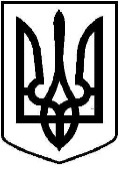 ЧОРТКІВСЬКА    МІСЬКА    РАДАВИКОНАВЧИЙ КОМІТЕТР І Ш Е Н Н Я11 березня 2022 року 		                                                                              № 64Про зменшення сплати за користування торгівельним місцем на території комунального ринку Чортківської міської радиУ зв’язку із запровадженням воєнного стану в Україні, керуючись ст.28 Закону України «Про місцеве самоврядування в Україні», виконком міської ради ВИРІШИВ:1. Зменшити сплату на 50% за користування торгівельним місцем суб’єктів підприємницької діяльності, які  здійснюють свою діяльність на території міського комунального ринку Чортківської міської ради за березень 2022 року.2. Контроль за виконанням даного рішення доручити заступнику міського    голови з питань діяльності виконавчих органів міської ради відповідно до розподілу обов’язків.
Міський голова                                                           	  Володимир ШМАТЬКО